Sehr geehrte Damen und Herren,mit dem Einreichen der Beschwerde oder des Verbesserungsvorschlags geben Sie uns die Möglichkeit, bisher unbekannte Missstände oder Entwicklungsmöglichkeiten an unserer Schule wahrzunehmen. Dafür danken wir und versichern Ihnen, den von Ihnen geschilderten Vorfall zu bearbeiten und uns um eine allseits zufriedenstellende Lösung zu bemühen. Wir werden Sie in einem angemessenen Zeitrahmen über den Stand resp. das Ergebnis der Bearbeitung Ihrer Beschwerde oder Ihres Verbesserungsvorschlags informieren.Damit wir Kontakt mit Ihnen aufnehmen können, bitten wir um Angabe Ihrer Kontaktdaten.Name			     Anschrift 		     Telefon  		     E-Mail			     Anonymisierte Weitergabe Fallnummer:	     ----------------------------------------------------------------------------------------------------------------------------------------------ÖPR Anonymisierte Weitergabe Fallnummer:	     Was möchten Sie der Schule zurückmelden? Hinweis: Je konkreter Ihre Schilderung des Sachverhalts ist, umso besser können wir darauf reagieren. Was könnten wir Ihrer Vorstellung nach tun, um die Situation zu verbessern?Hinweis: Es hilft uns bei der Bearbeitung Ihrer Eingabe, wenn wir einen konkreten Vorschlag von Ihnen erhalten. Ihre Anregungen und Beschwerden können im Sekretariat bzw. beim Örtlichen Personalrat abgegeben werden oder Sie senden eine Mail an beschwerde-verbesserungswesen@egscr.de oder an personalrat@egscr.de.Beschwerden und Verbesserungsvorschläge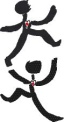 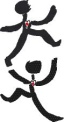 Bearbeitungsvermerk EGSBearbeitungsvermerk EGSBearbeitungsvermerk EGSBearbeitungsvermerk EGSEingang am AZAV-Zertifikatsbereich  Ja	  NeinWeiterleitung an: Rechtliche Relevanz  Ja	  NeinPersonengebundene Interaktion  Ja	  NeinRückmeldung am Qualitätsrelevanz  Ja	  Neinkeine Rückmeldung möglich bzw. erwünscht 	keine Rückmeldung möglich bzw. erwünscht 	Eingang in die B- und V-Statistik  Ja	  NeinDokumentation der BearbeitungDokumentation der BearbeitungDokumentation der BearbeitungDokumentation der Bearbeitung